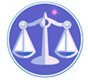 【更新】2018/10/3【編輯著作權者】黃婉玲（建議使用工具列--〉檢視--〉文件引導模式/功能窗格）（參考題庫~本文只收錄部份頁面,且部份無法超連結其他位置及檔案）《《公產管理法規申論題庫彙編》共58單元》【科目】包括。b採購法。c國有財產法規、地方公產管理法規及政府採購法。d政府採購法(概要)【其他科目】。S-link123總索引。01警察&海巡考試。02司法特考&專技考試。03公務人員考試☆★各☆★年度考題☆★　　　　　　　　　　　　　　　　　　　　　　　　　　　　　　　　　　　　　　　　　　　回目錄(4)〉〉回首頁〉〉103年(4)10301。d（4）103年特種考試交通事業鐵路高員三級人員考試。事務管理103年公務人員特種考試警察人員考試103年公務人員特種考試一般警察人員考試103年特種考試交通事業鐵路人員考試試題70380【等別】高員三級鐵路人員考試【類科】事務管理【科目】政府採購法【考試時間】2小時　　一、何謂政府採購法上之「最有利標」？其制度設計上之宗旨為何？目前我國各級政府機關在採購上採用「最有利標」所生之主要問題或爭議為何？（25分）　　二、政府採購法第35條規定，機關得於招標文件中規定，允許廠商在不降低原有功能條件下，得就技術、工法、材料或設備，提出可縮減工期、減省經費或提高效率之替代方案。試申論就政府採購實務上，此規定目前之主要問題及其改進之道。（25分）　　三、在一政府採購案例中，被告某甲廠商因容許某乙廠商借用其名義投標，以達由某乙廠商得標之結果而被訴。被告某甲廠商負責人認為，得標之某乙廠商具有獨家技術與能力，縱使其他廠商得標，亦僅能向該廠商取得該產品，若無該廠商授權，亦不敢參與投標，從而採購機關辦理本採購案時，本應採限制性招標而非公開招標方式辦理，故本案三家廠商投標不會影響獨家供應的議價價格。試就本案分析某甲廠商負責人之行為與說詞，其合法性與正當性之判斷基礎。（25分）　　四、司法院釋字第719號解釋認定，原住民族工作權保障法第12條第1項、第3項及政府採購法第98條，關於政府採購得標廠商於國內員工總人數逾一百人者，應於履約期間僱用原住民，人數不得低於總人數百分之一，進用原住民人數未達標準者，應向原住民族綜合發展基金之就業基金繳納代金部分，並未違背憲法第7條平等原則及第23條比例原則，與憲法第15條保障之財產權及其與工作權內涵之營業自由之意旨亦無不符。試就此號解釋之贊成與反對意見，申述己見，並論述以政府採購法制來實現某社會福利政策之價值，其適當而合理之制度設計或實踐原則為何？（25分）　　　　　　　　　　　　　　　　　　　　　　　　　　　　　　　　　　　　　　　　　　　回目錄(4)〉〉回首頁〉〉10302。d（4）103年特種考試交通事業鐵路員級人員考試。事務管理、材料管理103年公務人員特種考試警察人員考試103年公務人員特種考試一般警察人員考試103年特種考試交通事業鐵路人員考試試題80260【等別】員級鐵路人員考試【類科】事務管理、材料管理【科目】政府採購法概要【考試時間】1小時30分　　一、某市區公所辦理該區各里之鄰里長社區營造參訪，其年度預算為 95萬元，全區共計 19.里，每隊分配約 5萬元，觀摩活動分散各地且時間不一，可否僅就交通車部分辦理單一購案採購，其餘相關食宿、保險由各里檢據核銷？（25分）　　二、試述大陸地區廠商參與我國各機關政府採購，應行適用之法規範。（25分）　　三、某機關採購辦理公告金額以上財務採購案，採資格與價格同時投標，但分段開標方式辦理。該案於某年 8月 1日截標，8月 2日開資格標，並依招標文件規定，預於10月 1日開價格標；全案計 5家廠商投標。該機關之政風處處長某甲於 8月 30日屆齡退休，旋於 10月 1日至參與投標廠商之一之 A 公司擔任董事長特助。機關發現上情後乃以 A 公司違反政府採購法第15條第4項規定，通知 A 公司決定不開其價格標。A 公司不服，提出異議，主張某甲乃於投標後始至該公司任職，由於本案係採同時投標，分段開標，故廠商已於 8月 1日前決定投標；某甲於 10月 1日始任本職，無從影響本案之進行。試申論 A 公司申訴案判斷其有理與否之關鍵因素為何？（25分）　　四、機關辦理採購，遇有何等情形，可以合理地推論該採購案中投標廠商，可能有圍標的情形？（25分）。107年(2)。106年(5)。105年(3)。104年(4)。103年(4)。102年(5)。101年(4) *。100年(7)。99年(6)。98年(3)。97年(5)。96年(3)。95年(2)。94年(2)。93年(1)。92年(1)。91年(1)。107年(2)。106年(5)。105年(3)。104年(4)。103年(4)。102年(5)。101年(4) *。100年(7)。99年(6)。98年(3)。97年(5)。96年(3)。95年(2)。94年(2)。93年(1)。92年(1)。91年(1)。107年(2)。106年(5)。105年(3)。104年(4)。103年(4)。102年(5)。101年(4) *。100年(7)。99年(6)。98年(3)。97年(5)。96年(3)。95年(2)。94年(2)。93年(1)。92年(1)。91年(1)（1）公務人員高等考試三級考試*。公產管理〈公產管理法規〉。100年。99年。98年。97年。96年。95年（2）交通事業公路人員升資考試。員級晉高員級*。材料管理〈政府採購法〉。96年。94年（3）公務人員特種考試司法人員三等考試*。檢察事務官營繕工程組〈政府採購法〉。107年。106年。105年。104年。103年*。102年*。101年。100年。99年-1。99年-2。98年*。97年。96年。95年。94年。93年。92年。91年（4）特種考試交通事業鐵路人員考試~*01高員三級~事務管理/材料管理〈政府採購法〉*02員級~事務管理等〈政府採購法概要〉。107年02。106年01。106年02。105年01。105年02*。104年01。104年02。103年01。103年02*。102年01。102年02。101年01。101年02*。100年01。100年02。99年01。99年02。97年02（5）交通事業鐵路人員升資考試*。員級晉高員級。各類別〈採購法〉。106年。103年。100年。97年（6）公務人員普通考試。公產管理〈公產管理法規概要〉。100年。99年。98年。97年（7）公務人員特種考試法務部調查局調查人員三等考試*。營繕工程組〈政府採購法〉。107年。106年。105年。104年*。103年。102年。101年。100年（8）公務人員升官等薦任考試。廉政。106年。104年。102年